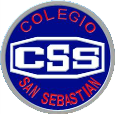                               EVALUACIÓN  DE REFORZAMIENTO  FORMATIVA Nº1    DE  CIENCIAS NATURALES    (Biología)                                                              Colegio San Sebastián               UNIDAD : 1: COORDINACION Y REGULACIÓN Y  CORPORAL                                         LECCIÓN 1: Como el cuerpo cambia las acciones que realiza.Santo Domingo 2078               TEMA: “A” SISTEMA NERVIOSO, COORDINACIÓN Y ADAPTACION.-               Depto. de Cs Naturales         LECCIÓN 2: Como son reguladas las funciones corporales?                                                      Tema : “B”: sistema endocrino, hormonas y regulación de la glicemia.Profesor: Sr. Felipe Henriquez      Nombre:                  _________________________________Curso: Segundo  Medio; Fecha:  21-Julio -2020                      Estimados Alumnos  y Alumnas; el Tema de la Unidad 1 es: Coordinación y Regulación Coorporal.; incluyendo a las Lecciones Nº1,: como el cuerpo cambia las Acciones que realiza;  y Nº2 Como son reguladas las funciones corporales?Esperando que se encuentren bien de Salud, al igual que toda su familia. Les envío el material para  desarrollar la  Cuarta guía: El Contenido está en relación con  los Temas “A” : Sistema Nervioso, coordinación y Adaptación; y “B”Sistema Endocrino, Hormonas y Regulación de la Glicemia.Estos contenidos de los temas y lecciones se encuentran distribuidas en las páginas siguientes de vuestros Textos, en las páginas siguientes: De Lección 1-. Páginas 25; 26; 27; 28; 29; y 30; En Cambio las páginas de la Lección 2, son páginas: 48; 50; 51; y 52.-Objetivo: En esta guía aprenderán sobre la importancia que debe tener  la lecciones para los estudiantes, para descubrir como las diversas sustancias que se producen al interior del cuerpo actúan como verdaderas señales químicas que regulan procesos y mecanismos que regulan  procesos esenciales para mantener el correcto funcionamiento de nuestro cuerpo, conociendo en forma más importante , la estructura y funciones del organismo.. Debemos  también entender que los organismos interactúan entre sí y el Medio Ambiente para obtener la Energía y los recursos para satisfacer sus necesidades biologicas.Atención:    Desarrolle el Siguiente  Cuestionario,  que involucra las 2 Lecciones , de acuerdo a las páginas numeradas.Atención: el Desarrollo de este cuestionario , es para que usted se prepare como Guía  de reforzamiento para preparar su aprendizaje DE eVALAUCIÓNI.- ITEM DE COMPLETACIÓN DE FRASES.(15 puntos).Escriba con letra Clara  el concepto  en la línea                                                                                               Que estará formando la Frase.  1.- El Sistema……………………. es el encargado de controlar y coordinar respuestas de nuestro organismo  2.-El Sistema Nervioso……………………está formado por agrupaciones de Neuronas localizadas fuera del         SNCentral 3.-.-Las 3 funciones del Sistema Nervioso son: Función Sensorial; Función……………… y Función Efectora.4.-.- El sistema nervioso Humano se divide en sistema Nervioso………………….. y Nervioso…………………5.-.- El Sistema Nervioso………………………está compuesto por: a) el encéfalo, b) el cerebro, c) el cerebelo, d)  el      diencéfalo y   e) el tronco encefálico y f)  la  Médula Espinal.6.-La función del…………………….. es actúar como el centro de control del organismo, y regula los movimientos     voluntarios e  interviene en el aprendizaje, pensamiento, y memoria7.- La  función del……………………  es la de  participar  en la coordinación de los movimientos musculares y en la      mantención de la postura corporal.8.- La función del……………………… es participar en la regulación de la temperatura corporal y en el control de las       sensaciones de  hambre y de sed..9.- El  Sistema Nervioso……………………..regula las respuestas involuntarias, del corazón, de la musculatura y de         las glándulas10.-El ………………….……   es una respuesta rápida e involuntaria elaborada ante la recepción de un estímulo en lacual intervienen componentes del Sistema nervioso Central y del Sistema Nervioso……………………11.-El Arco………………………..es el conjunto de estructuras que participan en un reflejo12.- El Sistema  ……………………..sintetiza y libera sustancias químicas llamadas………………..